March 18, 2021Docket No. A-2021-3024515Utility Code: 1223890CERTIFIEDTIFFANY CHRISTIE MANAGING DIRECTOR SUPPLY ADVISORYEDISON ENERGY LLC545 METRO PL SOUTH STE 400DUBLIN OH 43017RE: Natural Gas Supplier License Application Dear Ms. Christie:On March 10, 2021, the Public Utility Commission accepted Edison Energy, LLC’s application for a Natural Gas Supplier license.  The application was incomplete.  In order for us to complete our analysis of your application, the Energy Industry Group requires answers to the attached question(s).  Please be advised that you are directed to forward the requested information to the Commission within 30 days of receipt of this letter.  Failure to respond may result in the application being denied.  As well, if Edison Energy, LLC has decided to withdraw its application, please reply notifying the Commission of such a decision.Please forward the information to the Secretary of the Commission at the address listed below.  When submitting documents, all documents requiring notary stamps must have original signatures.  Please note that some responses may be e-filed to your case, http://www.puc.pa.gov/efiling/default.aspx.   A list of document types allowed to be e-filed can be found at http://www.puc.pa.gov/efiling/DocTypes.aspx.Rosemary Chiavetta, SecretaryPennsylvania Public Utility Commission400 North StreetHarrisburg, PA 17120Your answers should be verified per 52 Pa Code § 1.36.  Accordingly, you must provide the following statement with your responses:I, ________________, hereby state that the facts above set forth are true and correct to the best of my knowledge, information and belief, and that I expect to be able to prove the same at a hearing held in this matter.  I understand that the statements herein are made subject to the penalties of 18 Pa. C.S. § 4904 (relating to unsworn falsification to authorities).The blank should be filled in with the name of the appropriate company representative, and the signature of that representative should follow the statement.In addition, to expedite completion of the application, please also e-mail the information to Jeremy Haring at jharing@pa.gov.  Please direct any questions to Jeremy Haring, Bureau of Technical Utility Services, at fjharing@pa.gov (preferred) or (717) 783-6175.  							Sincerely,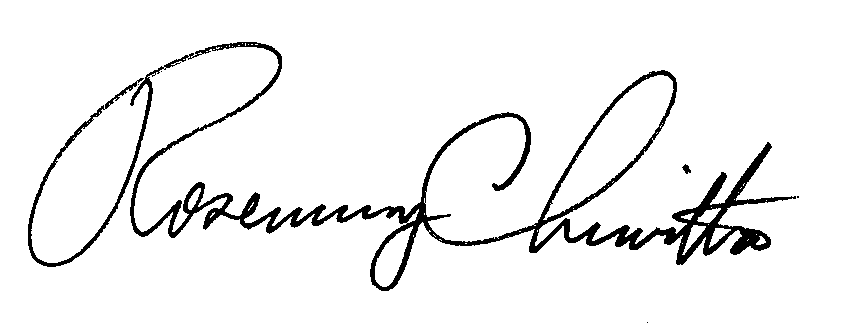 	Rosemary Chiavetta	SecretaryEnclosure Docket No.  A-2021-3024515Edison Energy, LLCData Requests1.	Reference Application, Section 2.b, Formation Documents – Applicant failed to provide limited liability company formation documentation.  Please provide the missing documentation.2.	Reference Application, Section 7.a, Financial Fitness – Applicant failed to provide a natural gas distribution company bonding letter for each utility in whose service territory it wishes to operate.  Please provide the missing documentation.3.	Reference Application, Section 7.b, Financial Fitness – Applicant failed to provide documentation to demonstrate financial fitness.  Please provide financial fitness documentation that may include two recent consecutive years of financial statements, two recent consecutive years of income tax filings, and three recent consecutive months of bank statements.    4.	Reference Application, Section 7.e, Financial Fitness – Applicant failed to provide an E-mail address for their custodian of accounting records. Please provide an updated application page with the appropriate corrections. 5.	Reference Application, Section 7.f, Taxation – Applicant failed to provide the type of entity and answers to number 8 and 9. Please resubmit a complete Tax Certification Statement.  6.	Reference Application, Section 8.a, Technical Fitness – Applicant failed to provide documentation for Technical Fitness. Please provide the missing documentation.7.	Reference Application, Section 8.e, Technical Fitness – Applicant failed to provide detailed professional resumes of its chief officers, to include detailed descriptions on all experience and activities including date ranges.  Please provide the missing documentation.  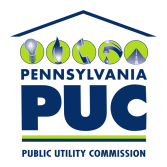 COMMONWEALTH OF PENNSYLVANIAPENNSYLVANIA PUBLIC UTILITY COMMISSION400 NORTH STREET, HARRISBURG, PA 17120IN REPLY PLEASE REFER TO OUR FILE